Meeting Purpose: Quarterly Drug Utilization Board Meeting Meeting opened at 6:00 p.m. by Timothy Fensky RPhAttendance: Melissa Coyle, PharmD; Timothy Fensky, RPh; James Gagnon, RPh, PharmD; Lori Lewicki, RPh; Greg Low, RPh, PhD; Sarah M McGee, MD; Julita Mir, MD; Karen Ryle, MS, RPh; Christy Stine, MD, PhDAbsent: Colleen Labelle, MSN, RN-BC, CARN; Laura Spring, MD; Michael Thompson, MDAgenda Items:Welcome and Introductory Remarks Introduction of New Board MembersGuest Forum			  Biosimilar Update: Pipeline Trends and Regulatory UpdatesPARP (Poly [ADP-ribose] polymerase) Inhibitors Quality Assurance AnalysisInfectious Disease Hot Topics: New Trends in Hepatitis C Virus and Human Immunodeficiency Virus TreatmentMHDL Update 			  DUR Operational Update MassHealth UpdateClinical Team Update List of Documents and ExhibitsMeeting adjourned at 8:00 p.m.Respectfully submitted by Vincent Palumbo, Director of DURDate: _________________Minutes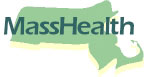 Drug Utilization Review Board MeetingDATE: December 11, 2019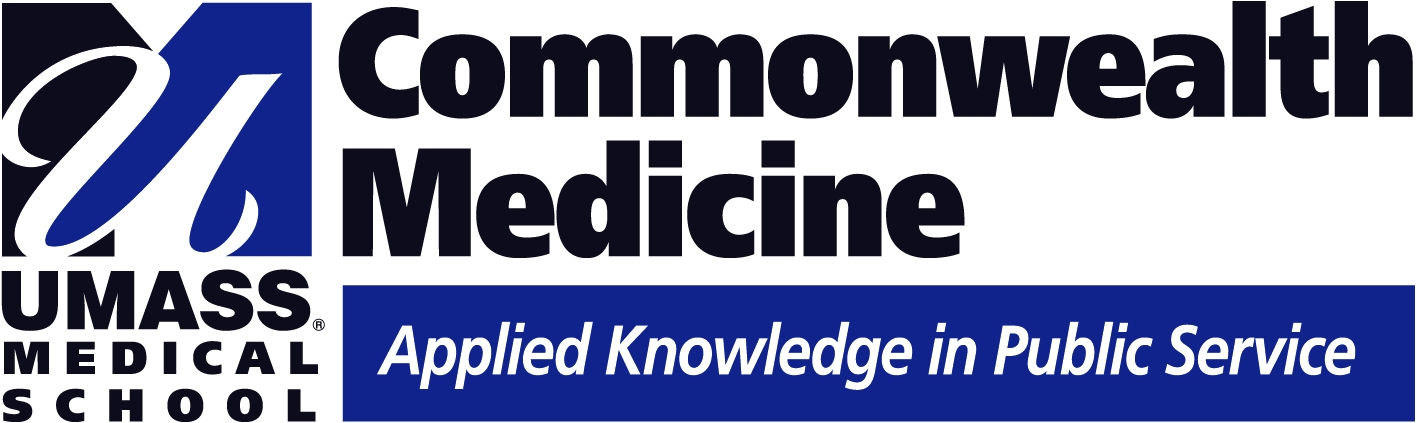 Agenda Item                                              DiscussionConclusions/Follow UpIntroduction of New Board MembersWelcoming New Members of the DUR BoardDr Mylissa CoyleDr James GagnonDr Julita MirFollow UpInformational/AdvisoryAgenda Item                                              DiscussionConclusions/Follow UpGuest ForumPharmaceutical Representative Testimony Dr Elizabeth Lubelcczyk  Follow UpInformational/AdvisoryActionDiscussionDr Elizabeth Lubelcczyk presented testimony on nasal glucagon on behalf of Lilly Pharmaceuticals.ConclusionThe board reviewed and accepted the recommendation.Agenda Item                                              DiscussionConclusions/Follow UpGuest ForumMedical Representative Testimony Dr Frank NagyFollow UpInformational/AdvisoryAction  DiscussionDr Frank Nagy presented testimony on liquid glucagon on behalf of Xeris Pharmaceuticals.ConclusionThe board reviewed and accepted the recommendation.Agenda Item                                              DiscussionConclusions/Follow UpMinutesMotion to approve the minutes for June and September was made by Christy Stine, MD, and seconded by Karen Ryle, MS, RPh.Follow UpMinutes are approved.Agenda Item                                              DiscussionConclusions/Follow UpBiosimilar Update: Pipeline Trends and Regulatory UpdatesBiosimilar Update: Pipeline Trends and Regulatory Updates by Dr Tasmina HyderyThe update provided a brief overview of clinical and/or regulatory updates regarding select pharmaceutical biosimilar pipeline agents that are newly marketed or in late-stage development.Follow UpInformational/AdvisoryActionDiscussion Provided an overview of regulatory updates for biosimilars.Evaluated the current approval and marketing status of biosimilars in the United States.Discussed MassHealth management strategies for biosimilars.Recognized the barriers to biosimilar uptake and utilization.Reviewed real-world clinical data to support biosimilar utilization.FindingsBiosimilarAre highly similar to reference product by analyzing structure, function, purity, chemical identity, and bioactivity, e.g., minor differences in inactive components. Interchangeable: additional studies to show same clinical result as reference product and can be substituted for reference product without prescriber involvement.QuestionsDr Low is aware of prescriber skepticism about biosimilars, but in theoretical ways, he is not concerned about it. Dr Ryle commented that additional studies are required on making biosimilars interchangeable. She asked if the manufacturers are pursuing this.Dr Hydery responded that with the interchangeability there are going to be more costs associated with those studies. Dr Low believes one company has done a study, but he does not remember which company did it.Dr Hydery stated that the FDA released a report about a week prior to the DUR Board meeting about having interchangeable insulin more readily available, so there is more work that needs to be done. Dr Ryle inquired about the suffix, i.e., the four letters of the medications: is that assigned by the drug manufacturers or the FDA?Dr Low responded that the drug company can propose the four-letter suffix. The FDA can approve the suffix but they can also reject if it is not as random as it needs to be. Mr Fensky stated that the Board of Pharmacy is not the appropriate body to approve substitution where there is a regulatory body for safety, the FDA. The Board of Pharmacy is basically putting the regulations in place that are given to us by statute and ensuring public safety.  ConclusionThe board reviewed and accepted the recommendation.Agenda Item                                              DiscussionConclusions/Follow UpPARP (Poly [ADP-ribose] polymerase) Inhibitors Quality Assurance AnalysisPARP (Poly [ADP-ribose ]polymerase) Inhibitors Quality Assurance Analysis by Dr Kaelyn BossThis overview was an evaluation of current medical literature. Dr Boss provided a brief overview of guideline recommendations in this disease state. Follow UpInformational/AdvisoryActionDiscussion Reviewed PARP inhibitors and their FDA-approved indications.Discussed Massachusetts Medicaid (MassHealth) prior authorization (PA) criteria for PARP inhibitors.Reviewed current utilization and PA requests.Reviewed cost data and other insurance coverage for PARP inhibitors.FindingsFirst QA analysis of PARP inhibitorsUtilization of Lynparza (olaparib) and Rubraca (rucaparib) resulted in a total amount spending of $820,380 over a six-month period.A total of 25 PAs received for 15 membersAbsolute denial rate of 0% over a six-month periodEBM review conductedCurrent criteria compared against FDA-approved indications and NCCN guideline recommendations.No changes recommended to criteria.Lynparza (olaparib) 50mg capsule became obsolete in POPSThis strength/dosage form will be removed from the internal guidelines.The updates to information regarding PARP inhibitors will be published with the next MassHealth Drug List rollout.QuestionsDr Stine inquired about the denial rate being zero, and the necessity of completing a Prior Authorization form.Dr Boss responded that as these are expensive options and per recommendations of NCCN guidelines, this requires at least one prior therapy line.ConclusionThe board reviewed and accepted the recommendation.Agenda Item                                              DiscussionConclusions/Follow UpInfectious Disease Hot Topics: New Trends in Hepatitis C Virus and Human Immunodeficiency Virus TreatmentInfectious Disease Hot Topics: New Trends in Hepatitis C Virus and Human Immunodeficiency Virus Treatment by Dr Pavel LavitasThis overview was an evaluation of current medical literature and newly approved agent’s. Dr Lavitas provided a brief overview of guideline recommendations in these disease states.Follow UpInformational/AdvisoryActionDiscussion Reviewed current management of hepatitis C virus direct-acting antivirals (DAAs).Summarized recent changes to Hepatitis C treatment guidelines.Discussed trends in recent drug approvals for human immunodeficiency virus (HIV) infection.Estimated US prevalence of HCV infection: 3.5 million peopleMA prevalence: 200,000+ peopleMA incidence: 7,000 to 9,000 people per yearDistribution changed from baby boomers to < 40 years oldTreatment goal is HCV eradication, preventing complications and liver related deaths.Oral DAA are costly, but highly effective and recommended for most patients.On October 3, 2019 Descovy (FTC/TAF) was approved for PrEP in men and transgender women only.Truvada (FTC/TDF) approved for PrEP in 2012Generic(s) expected after September 30, 2020Fewer bone and renal side effects vs TruvadaSlow historical uptake of PrEP~1.1 million people have an indication for PrEP40,000 people are infected with HIV every yearPrEP uptake 8,768 (2012) to ~200,000 (2019)On May 9, 2019 Gilead promised to donate Truvada (FTC /TDF) for PrEP to the CDC.200,000 uninsured will gain access at no cost x 11 years.Cost to government: $200 for 30 tabletsPharmacy chains to donate dispensing/counselingGilead plans to transition PrEP business to Descovy (FTC/TAF). DHHS is suing Gilead for patent infringement related to PrEP patents held by DHHS. ConclusionThe board reviewed and accepted the recommendation.Agenda Item                                              DiscussionConclusions/Follow UpMHDL UpdateMassHealth Drug List (MHDL) Update given by Dr Arthur LamAn MHDL overview was presented and included new additions, changes in Prior Authorization (PA) status, and related attachment updates implemented with the October publication rollout.   Follow UpInformational/Advisory ActionThis presentation was tabled until the next DUR Board meeting.ConclusionThe board reviewed and accepted the recommendation.Agenda Item                                              DiscussionConclusions/Follow UpMassHealth UpdateThe MassHealth Update was presented by Dr Paul Jeffrey.The MassHealth Update was a brief summary of recent developments in MassHealth in the context of pharmacy, managed care, and public health.Follow UpInformational/AdvisoryActionMassHealth UpdateWelcomed new board members.There will be two Mass General Law public hearings for regulations concerning pharmaceutical pricing, with the two agencies involved in the application of the law.EOHHS held the first hearing on Friday, December 13, 2019, giving MassHealth the authority to set the threshold price and negotiate directly with manufacturers. Health Policy Commission (HPC) concerning pricing matters referred to the HPCPharmacy Program Regulation Updates Hearing scheduled for Friday December 20, 2019Proposal has three parts Implementation requirement of 90-day supply (currently optional);Direction to pharmacies and pharmacists where a patient opts to pay for a drug where the drug is not payable under MassHealth rules; andClause to allow MassHealth to exclude purchase of certain drugs under the 340b program.QuestionsDr Ryle inquired about rebates for 340b drugs.Dr Jeffrey stated that MassHealth may ask CMS to reconsider rebates for 304b drugs in a more formal way. He noted that CMS has a new Deputy Director of the Division of Pharmacy, Cindy Denmark, who was a 25-year director of pharmacy in the state of Delaware. Dr Jeffrey also stated that MassHealth is in conversations with CMS to allow rebates on 340b drugs.Dr Ryle noted that pharmacists understand the retail pharmacy costs of drugs and the revenue associated, but not rebates.ConclusionThe board reviewed and accepted the recommendation. Agenda Item                                              DiscussionConclusions/Follow UpDUR Operational UpdateQuarterly Operational Statistics presentation given by Dr Patricia LetoDUR Operational Overview statistics associated with Prior Authorization (PA) review, PA response, and Call Center metrics.Follow UpInformational/Advisory ActionDiscussion This presentation was tabled until the next DUR Board meeting.ConclusionThe board reviewed and accepted the presentation.Agenda Item                                              DiscussionConclusions/Follow UpClinical Team Update Clinical Team Update by Dr Mark TesellThe Clinical Team Update will include an overview of projects and accomplishments of the clinical pharmacist team of the MassHealth Drug Utilization Review Program.Follow UpInformational/AdvisoryActionDiscussion This presentation was tabled until the next DUR Board meeting.ConclusionThe board reviewed and accepted the presentation. 